					PRESSINBJUDAN FRÅN ESBRI 2017-11-09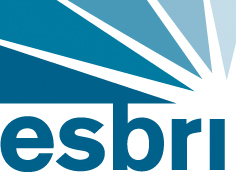 Mot ett starkt ekosystem för entreprenörskapHur skapar man en enhörning? Hur kan startups, småföretag och multinationella företag jobba ihop och dra nytta av varandra? Vilken hjälp kan jag få för att ta mig in på USA-marknaden? Det lackar mot det fjortonde Sweden-U.S. Entrepreneurial Forum. Måndag 13 november samsas amerikanska och svenska experter om scenen i Stockholm. Syftet med endagskonferensen Sweden-U.S. Entrepreneurial Forum är att öka kunskapen om entreprenörskap, och därigenom bygga ett starkare entreprenöriellt ekosystem. Bland talarna finns affärsänglar, entreprenörer, riskkapitalister, forskare och företagsfrämjare från både Sverige och USA. Några av talarna är:Navin Thukkaram, investerare och entreprenör baserad i Silicon Valley. Har gjort fem exits till värdet av drygt tre miljarder dollar.Robin Teigland, professor på Handelshögskolan i Stockholm som forskar om bland annat enhörningar, sociala medier, virtuella världar, crowdfunding och Bitcoin.Dave Chase, Seattlebaserad serieentreprenör och investerare som har grundat flera företag. Nu vill han revolutionera vårdbranschen.Anne Lidgard, föreståndare för Vinnovas Silicon Valley-kontor. Clare Fairfield, riskkapitalist, entreprenörskapsutbildare, affärsutvecklare, startup-rådgivare och stor Sverigevän.Marie Wall, startupansvarig på Näringsdepartementet med egen erfarenhet från en rad startups, och som investerare. Nami Zarringhalam, medgrundare av Truecaller som har över 250 miljoner användare världen över.Sweden-U.S. Entrepreneurial Forum arrangeras av ESBRI. Hela talarlistan och program för dagen finns på www.esbri.se/sweden-us-2017Tid: Måndag 13 november 2016, kl 9.00–15.15Plats: Birger Jarl Conference, Birger Jarlsgatan 61A, StockholmKontakt, ackreditering och intervjuer: Jonas Gustafsson, jonas@esbri.se eller 0708-99 55 60Evenemanget livesänds på webben. Hashtag på Twitter: #sweus
---------------------------------------------------------------------------------------------------------------------------ESBRI – Institutet för entreprenörskaps- och småföretagsforskning – grundades 1997 på initiativ av entreprenören Leif Lundblad. Institutets övergripande målsättning är att stimulera entreprenörskap i Sverige. ESBRI är fristående från politiska intressen. För mer information: www.esbri.se